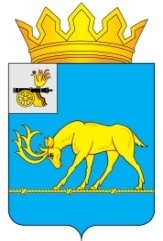 АДМИНИСТРАЦИЯ МУНИЦИПАЛЬНОГО ОБРАЗОВАНИЯ«ТЕМКИНСКИЙ РАЙОН» СМОЛЕНСКОЙ ОБЛАСТИПОСТАНОВЛЕНИЕОт 27. 01.2017 г.   № 38                                                                                      с. ТемкиноО внесении изменений в приложениек постановлению Администрациимуниципального образования«Темкинский район» Смоленской областиОб утверждении перечня имущества,находящегося в муниципальнойсобственности муниципальногообразования «Темкинский район»Смоленской области, свободного отправ третьих лиц (за исключениемимущественных прав субъектовмалого и среднего предпринимательства)от 05.02.2014 г № 55 с изменениями.          В соответствии с Федеральным законом Российской Федерации от 24 июля 2007 года № 209-ФЗ «О развитии малого и среднего предпринимательства в Российской Федерации», приказом Минэкономразвития России от 20.04.2016 г. № 264. Уставом муниципального образования «Темкинский район» Смоленской области, Порядком формирования, ведения, обязательного опубликования перечня имущества, находящегося в муниципальной собственности муниципального образования «Темкинский район» Смоленской области, свободного от прав третьих лиц (за исключением имущественных прав субъектов малого и среднего предпринимательства), утвержденным постановлением Администрации муниципального образования «Темкинский район» Смоленской области от 29.03.2010 года № 134.Администрация муниципального образования «Темкинский район» Смоленской области п о с т а н о в л я е т:          1. Внести  изменения  в приложение к  постановлению Администрации муниципального образования «Темкинский район» Смоленской области от 05.02.2014 г № 55   «Об утверждении перечня имущества, находящегося в муниципальной собственности муниципального образования «Темкинский район»Смоленской области, свободного от прав третьих лиц (за исключением имущественных прав субъектов малого и среднего предпринимательства)», изложив его в новой редакции согласно приложению к настоящему постановлению.          2. Настоящее постановление разместить сайте Администрации муниципального образования «Темкинский район» Смоленской области  http://temkino.admin-smolensk.ru.3. Контроль за исполнением настоящего постановления возложить на заместителя Главы муниципального образования «Темкинский район» смоленской области В.С. Касмачову.Глава муниципального образования«Темкинский район» Смоленской области                                           С.А. Гуляев